Breakfasts (Served all day)Bread Choice: Rye, Seedloaf, low GI White, Brown or Whole Wheat:	Check with waitron re Ciabatta, Croissants, etc-Anchovette and Tomato 	  R25-Savoury Mince on Toast, Tomato, Rocket	R55-Mushrooms in a Creamy Garlic Sauce	 R48Scrambled Egg on Toast, Tomato, Rocket	R30Add Salmon	R55Oats,  Creamy Oats with Cinnamon, Honey                                                   R35Healthy Wake-UpFresh Fruit Salad & Greek Yoghurt, drizzled with Honey & Almonds	 R39Add Muesli or Granola with toasted seeds / nuts	      R10Mr Pearce VegetarianPan-fried Baby Tomatoes, Mushroom, Green Pepper, Onion, PeppadewTM& Sweet Chilli Sauce, served on Toast topped with Fried Egg & Rocket	R55       -Add Bacon                                                                                                   R68Runner’s Breakfast2 Eggs  2 Rashers Bacon, Grilled Tomato, Toast, Jam and Marmalade	R35Add Caramelised Banana	R36         Baked Beans                                                                                               R35	English BreakfastJuice,  small,  2 Eggs, 3 Rashers Bacon, Beef OR Pork Breakfast Sausage, Grilled Tomato and Mushrooms, Toast, Marmalade, Jam, Coffee or Tea 	R 68Eggs Benedict-  One-Egg, Poached, Hollandaise Sauce on a Home-made Hash Brown with Ham or Bacon, Grilled Tomato, Rocket,  Toast 	R 55- One-Egg Poached as above, but with Salmon	R 62Add another Egg	extra    R   5Traditional Omelette3-Egg Omelette, served with Toast and two fillings of your choice	 R 48Select from: Mushrooms, Cheese, Onion, Bacon, Ham or ChickenAdd: Mushrooms or Cheese or Onion or Avocado (seasonal)	extra    R   8Bacon or Ham or Chicken or Chorizzo Sausage	extra    R 15Breakfast Croissant or Wrap;Bacon, Scrambled Egg, Rocket & Balsamic Baby Tomatoes, Avo              R 55Canadian French Toast2 Slices White Bread  dipped in Egg and Milk, served withCrispy Bacon, Grilled Banana and Maple Syrup on the side.	R 50Substitute bread for a Croissant                                                           R 58LunchToasted Sandwiches (served with Chips or Salad)100% Rye, Potato, Seedloaf, White, Brown or Whole Wheat Bread (low GI)-Cheddar Mozzarella mix and Tomato                            R 38             only   R30-Gypsy Ham and Cheese (request mustard!)                 R 46             only   R35-Crispy Bacon and Fried Egg                                             R 45            only    R32-Creamy Chicken Mayo and PeppadewTM                    R 48             only   R40Trammezini OR Croissant  (with Chips or Salad)Toasted Italian Flat Bread or Croissant with melted Mozzarella &CheddarCheese; Topped with one of the following:-Crispy Bacon, Avocado and traditional style Feta	R 58-Creamy Chunky Chicken, Mayonnaise and PeppadewTM	R 55-Bacon, Scrambled Egg, Roasted Tomato and Rocket	R 55-Roasted Vegetables, Salad Greens, Tomato and Feta	R 55WrapsCajun Chicken WrapChicken Fillets in Sweet Chilli Mustard Sauce with Tomato, Shredded Lettuce or Rocket, PeppadewTM and Avocado (in season)	R 49Beef WrapSeared Beef Strips, Barbecue Sauce, Spring Onions, Beans, Shredded Carrots,Tomato and Lettuce	R 62Vegetarian WrapPan-fried Tomato, Onion,  Mushroom, Green Peppers, PeppadewTM in a Sweet Chilli Sauce with Salad Greens	R 50Roasted Vegetables: Butternut, Tomato, Mushroom, Peppers, PeppadewTM with Sesame Seeds, Feta Cheese and Salad Greens	R 56Burgers (served with either Chips or Salad)Grilled Beef Burger with either Chips or SaladJuicy Beef Burger served on a bed of Greens and topped with Tomato, Onion Marmalade and Barbecue Sauce	R 60Add Cheddar Cheese Or Bacon	extra    R   15.00Chicken Burger with either Chips or SaladFillet of Chicken Breast Pan-fried with Honey Mustard on a bed of Greens, and topped with Tomato	R 58Add Cheddar Cheese Or Bacon	extra    R   15.00 Potato or Sweet Potato CHIPSLarge	R20Medium	R15Lunch (cont)Soup of the Day, Bread or Toast	R35- Add Cheese Toastie	R50Chicken Pie, Roasted Veges OR Salad	R60Quiche of the Day, Veges OR Salad	R55Curry and Rice, Salad, Sambals	R60Steak, Egg, Chips (sq)	R85Quiche Selection (nut crust as well as buttery flour crust!) (sq)	R65Cottage Pie and Salad or Roast Veges	R55Bobotie, Yellow Rice, Salad	R60Panfried Fish on bed of Mashed Potato with Salad or Veg	R65Etc...SaladsCaesar SaladChicken Fillet Strips or Crispy Bacon served on a bed of Mixed Greens, Cucumber, Baby Tomatoes and Spring Onions with Croutons and topped with Shaved Parmesan Cheese                                                                            R 54	Sesame Soy Chicken SaladGrilled Chicken Strips, basted with Sesame Seed and Soya Sauce, on a bed of Mixed Greens, Cucumber, Baby Tomatoes, Avocado (in season), Spring Onion and Feta Chunks	R 56Salmon & Avocado SaladSliced Smoked Salmon, Salad Greens, Feta, Sprouts, (if available) Avocado (in season), Cucumber, Spring Onion and Baby Tomatoes	R 65Tuna & Avocado SaladShredded Tuna on a bed of Salad Greens, Cucumber, Apple, Olives, Feta, Avocado (in season), Spring Onion, Baby Tomatoes	R 48Banting - SOMETHING SWEETBaked Apple, Dried Fruit and Greek Yoghurt                                     R32Fruit Smoothies (Yoghurt OR Coconut Milk, Avo, Almonds                 R35Flourless Crumpets, Berries, Honey or Maple Syrup and Butter         R35 French Souffle’ Omelette, Berries and Greek Yoghurt                      R35Something SweetSconesPlain with Butter & Jam      R20   Add cheese    R25Cream Scones                   R25Orange Zest, & Date          R22   Add Cheese   R26CroissantsPlain with Butter & Jam       R16   Add cheese   R25Chocolate                            R22Fig Preserve, Cheese          R27 Glace Icing and Almonds     R22 CakesThe Famous Baked Cheesecake                      R30 Carrot Cake                                                       R30Muffins, selection of the day		         R20Please check on availability of other cakes such as Lemon Merringue, Bar One Choc Cake, Muffins, etcPancakesCinnamon Sugar, Lemon                                  R28Stewed  Cinnamon Apple, Cream                     R38Caramel, Fried Banana,Ice Cream                   R38Nutella, Cream or Ice cream                             R36Crumpets (sq)3-pile stack, syrup or honey                              R30With Syrup, Berry Compote and Icecream       R40Waffles:Syrup, Cream or Ice cream                                R30Berry Compote, Cream or Icecream                  R38Vanilla Ice CreamWith Fresh Fruit Salad                                       R35Top with Chocolate, Berry OR Caramel sauce  R25PanforteA slice of sticky, chewy and nutty “dried fruit-ness”.       R30 Banting Friendly DessertsBaked Stuffed  Apple, Caramel sauce,Yoghurt    R35Chocolate Mousse Pots                                       R35 Sweet Cheats:                                                                    Meringue Nest; filled with Lemon Curd Cream    R30Need something for book club, office treats,Birthday cake,…? Please order from LynnHot BeveragesCoffeesAmericano	R18Decaf                                                                                                        R18Plunger Coffee	R16Cappuccino (Single)  weaker!                                                               R22Cappuccino (Double)  stronger!                                                           R25                                                Cream Cappo   made with cream                                                       R28 Baby Chino (frothy milk with Nesquick for kiddies)                              R6       Latte (Single)                                                                                           R22 Latte (Double)                                                                                        R25Spiced Chai Latte, served with a sprinkling of Cinnamon & Honey         R25Flat White Espreso shot with hot milk	R23Café Mocha (Mochaccino)equal blend of espresso & hot chocolate with frothed milk	R25EspressoSingle (short black)	R15Double	R18Milk on the side                                                                                                    R18Macchiato espresso stained with frothed milk	R18TeasCeylon or Rooibos,                                                                                        R15Flavoured Teas, Fruity Hot Pot                                                                         R16Herbal Teas, Flavoured Rooibos,  Green Tea, Vanilla Chai Tea                    R16Rooibos Cappuccino (Red Espresso) drizzle of Honey & Cinnamon     R23Hot Chocolate-Hot Chocolate with froth topping	R 23-Hot White – white Frothy Chocolate	R 25-Italian Dark Chocolate (smooth and creamy)	R 26Hot Toffee Frothy                                                                                                 R25Cold Beverages Iced Coffees / Frappes- Made with Ice Slush and Coffee	R20- Ice Cream and Roasted Coffee 	R28- Iced Toffee Coffee (with Vanilla ice cream)                                                 R30MilkshakesChocolate, Vanilla, Strawberry, Banana, Lime, Toffee or Bubblegum                     -Short glass	R 25-Tall glass	     R 30Fresh Fruit Smoothies  Opt with low fat Greek Yoghurt  or Coconut Milk and seasonal, fresh Fruit (Mango, Orange, Pine, Apple, Banana, Berries, Coconut, Orange)-Short glass	R25-Tall glass	 R28Breakfast Smoothie (Yoghurt, Fresh Fruit and Muesli)                                      R32 Fruilaties (Ice Cream and fresh fruit blend)                                            -Short glass	R25-Tall glass	 R30	Fruit  or Vegetable JuicesOrange, Apple, Strawberry, Mixed Berry, Mango, Grapefruit, etc	Short glass	R16Tall glass	R20Fresh Reboot Juice: (Apple Juice, Crushed Ice and Red Tea shot)             R25                          Fresh Detox Vege Juice (Beets, Greens, Ginger, Carrot, Pineapple)           R25Soft DrinksCoke, Coke Lite, Sprite, Cream Soda, Fanta, Ginger Beer, Sprite, etc	R15Appletizer or Grapetizer	R16Iced Tea (Various flavours)	R16WaterStill or Sparkling	R12	R25Italian Dark Chocolate (smooth and creamy)	R26Enjoy your meal!For the KiddiesKiddies Light meals  /  Snacks:Small plate of Chips                                                  R 15.00Scrambled Egg on Toast, Tomato                           R 22.00  Chicken Kebabs with Chips                                      R 30.00Boiled Egg Soldiers, Toast Fingers andVegetable Sticks                                                         R 23.00French Toast with Tomato Sauce or Syrup             R20.00Fresh Fruit salad, Ball of Ice Cream                         R22.00 Kiddies Beverages:Fresh Fruit Juice,-          extra small                                      R6 -          small                                              R12(Select from: Orange, Mango, Berry, Pine, Grapefruit, Apple, etc)Milk Shakes-           small                                              R18(Select from: Vanilla, Strawberry, Chocolate, Bubblegum, etc)Fruit Smoothie with Bran                                          R22(nourishing meal in a glass for those kiddies who don’t want to eat)Frulati ( Fruit and Ice Cream Shake)                                      -          small                                              R18  Milk Frothy: Baby Chino’s-          Extra Small                                    R4.00-          Small                                              R7.00Ask Us About Our Other Services Offered:Catering, Gifts, Deli, etcPrivate Functions (Birthdays, Bridal or Baby Showers etc.)Business Breakfast, Team Building,  Presentations etc.Birthday BuffetsCocktail PartiesGarden & Tea PartiesSunset Drinks & Snack PartiesBook ClubFarewell Tea with Craft Activity for FriendsTake-Away Meals: (place order in advance please) -     Cottage Pie-     Butternut or Vegetable Soup-     Lasagna-     Chicken a la King-     Chicken Pie-     Bobotie-     Roasted vegetables-     Selection of Vegetarian Dishes-     Coq au Vin-     Chick Pea and Butternut with Cous Cous or Rice-     ETC… alternately, book a table for a group of friends to gather, not forgetting to make ANY request, in advance.Check our day’s selection for what’s on offer or check with  your waitron.Or phone in your own choice a day or two before a celebration and we’ll serve it to you and friends! (We do our own baking in order to ensure quality of ingredients used and also provide variety.) A little bit about our food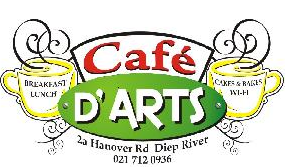 We strive to source the freshest, least processed food available. My motto – “If it can rot, we cook it!”  As far as possible, we support the organic ally cause, with as little fiddling with genetic material, reduced pesticide exposure and “earth-friendly“ motives. Food is freshly made to order, thus you may need to wait a while. Please let your waitron know if you are in a hurry and we’ll speed it up!Substitute Bacon for Smoked Chicken RasherRye Bread and Low GI Bread Options AvailableLovely no wheat bread that can be toasted!Salad Accompaniments: Swop your Chips for Salad!Soya, Coconut and Rice Milk Available Menus Available  for Specific Dietary Needs.                                               Enquire about these.Gluten-freeLactose intolerantWeight reduction / kJ restricted dietDiabeticHeart-SmartVegetarian or VeganVenue for FUNCTIONSWe do the food and set-up; Cakes, Flowers, Décor, Gifts optionalRefer to options Enquiries:   LynnTel: 021 712 0936 / 084 390 3883Email:  café-d-arts@telkomsa.netwww.lynnwoodevents.co.zaBefriend us on Facebook to find out about Specials, Special Offers, etc.www.facebook.com/pages/Cafe-d-Arts-Diep-River/153198241373177